MUNGKIN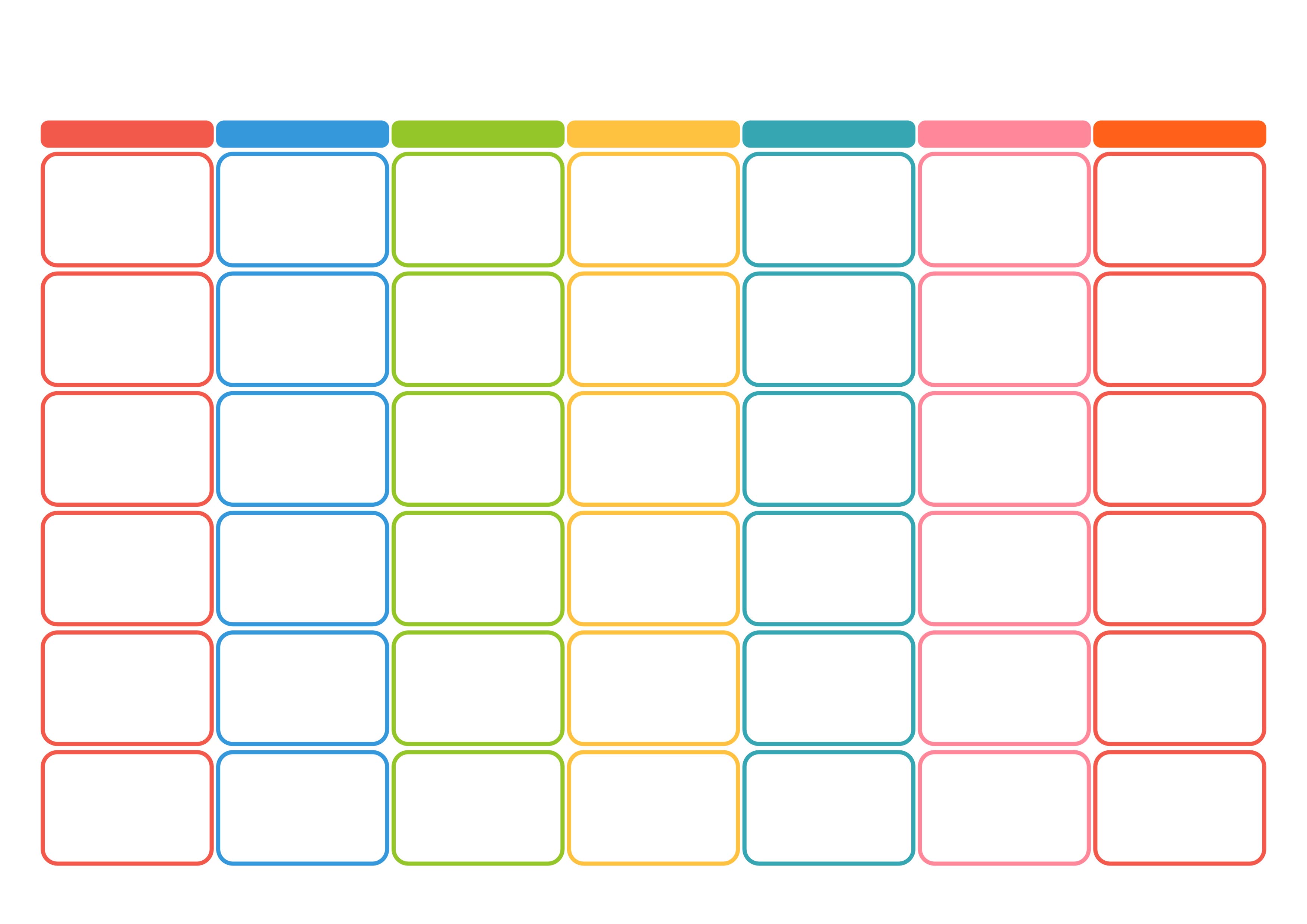 2024